MABALACAT CITY COLLEGE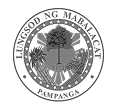 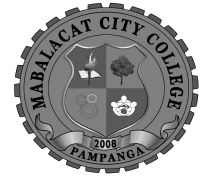 Rizal St., Mabalacat City, PampangaOFFICE OF THE COLLEGE REGISTRARAPPLICATION FOR LEAVE OF ABSENCE______ Semester, School Year 20___ - 20 ___Student Number ______________________ Name:  _____________________________________________________________  Date: ____________________ (Print)        Family Name                         First Name                       Middle NameAddress:_____________________________________________________________________________________________                   House No.                         Street/Barangay                                                     City/TownInstitute of  _______________ Course/Program ______________  Duration of Leave  ______ Sem. S.Y. ________ Reason/s for Leave  ____________________________________________________________________________ 		    ____________________________________________________________________________ Expected Date of Re-enrollment ___________ Semester, School Year 20 ____ - 20 ____ UNDERTAKINGI hereby agree and undertake: To abide by the conditions set in my application for leave of absence. To return at the end of my leave as indicated on this form. To abide by all MCC policies, rules and regulations.____________________ 				____________________           Signature						    DateCLEARANCE/APPROVAL____________________ 				____________________        College Library				      Collection Office____________________ 				____________________         College Dean					              Registrar